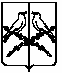 АДМИНИСТРАЦИЯ НИЖНЕКАМЕНСКОГО СЕЛЬСКОГО ПОСЕЛЕНИЯ ТАЛОВСКОГО МУНИЦИПАЛЬНОГО РАЙОНА ВОРОНЕЖСКОЙ ОБЛАСТИРАСПОРЯЖЕНИЕот 30  марта  2020 года № 29     п. Нижняя КаменкаОб осуществлении закупки посредством определения подрядчика путем проведения аукциона в электронной форме на выполнение работ по ремонту автомобильных дорог на территории Нижнекаменского сельского поселения Таловского муниципального района Воронежской областиВ соответствии с Федеральным законом от 05.04.2013 N 44-ФЗ "О контрактной системе в сфере закупок товаров, работ, услуг для обеспечения государственных и муниципальных нужд", В соответствии с Федеральным законом от 05.04.2013 N 44-ФЗ "О контрактной системе в сфере закупок товаров, работ, услуг для обеспечения государственных и муниципальных нужд", плана-графика администрации Нижнекаменского сельского поселения Таловского муниципального района Воронежской области на 2020 год:1. Провести  аукцион в электронной форме на ремонт дорог с размещением заказа у субъектов малого предпринимательства и социально ориентированных некоммерческих организаций.1.1. Предмет торгов – Выполнение работ по ремонту автомобильных дорог на территории Нижнекаменского сельского поселения Таловского муниципального района Воронежской области. ОКПД 2 – 42.11.10.129 (Дороги автомобильные, в том числе улично-дорожная сеть, и прочие автомобильные и пешеходные дороги, не включенные в другие группировки);1.2. Начальная (максимальная) цена контракта 5 330 865,00 руб. (Пять миллионов триста тридцать тысяч восемьсот шестьдесят пять рублей 00 копеек);1.3.  Источники финансирования:Областной бюджет КБК 914040901201S8850244 – 5 323 900,00Бюджет Нижнекаменского сельского поселения КБК 914040901201S8850244 – 6 965,001.4. Завершение работ: в течение 60 дней с момента подписания контракта;1.5. Наличие штрафных санкций: За каждый факт неисполнение Заказчиком обязательств, предусмотренных Контракту, за исключением просрочки исполнения обязательств, Подрядчик вправе потребовать уплаты штрафа в соответствии с Постановлением Правительства РФ от 30.08.2017 № 1042 в размере:а) 1000 рублей, если цена не превышает 3 млн руб.;За каждый факт неисполнение или ненадлежащее исполнение Подрядчиком обязательств, предусмотренных Контрактом, за исключением просрочки исполнения Подрядчиком обязательств (в том числе гарантийного обязательства), предусмотренных Контрактом, Подрядчик выплачивает Заказчику штраф в соответствии с Постановлением Правительства РФ от 30.08.2017 № 1042 в размере:а) 3% цены контракта, если цена не превышает 3 млн руб.;Размер штрафа включается в виде фиксированной суммы, рассчитанной исходя из цены контракта на момент заключения контракта;1.6. Место выполнения работ – ул. Центральная в п. Анохинка, ул. Тенистая п. Березовка, ул. Центральная п. Нижняя Каменка, ул. Нижняя п. Терехово, ул. Свободы п. Утиновка Таловского района Воронежской области.2. Контрактному управляющему Мазаевой И.Н. предоставить необходимую документацию для проведения аукциона в уполномоченный орган в срок до 25.03.2020 года, включая задание на определение поставщика, подрядчика, исполнителя; проект муниципального контракта.3. Контроль за исполнением настоящего распоряжения оставляю за собой.Глава Нижнекаменскогосельского поселения                                                         Н.Н.Турищева                                                    